Karta nr 3.Zwierzęta na wsi – grupowanie – odgłosy – układanie rytmów.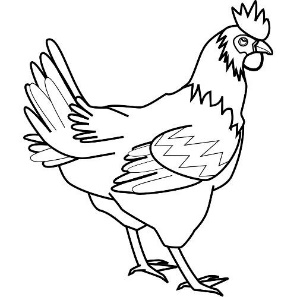 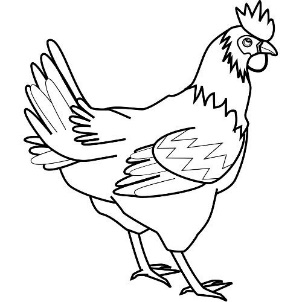 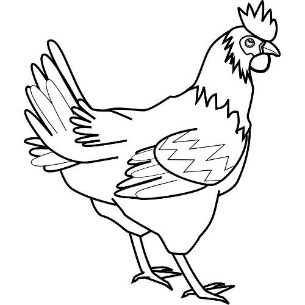 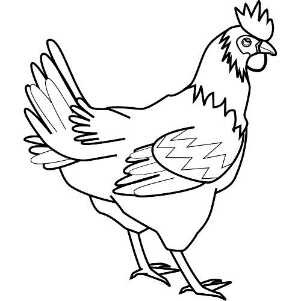 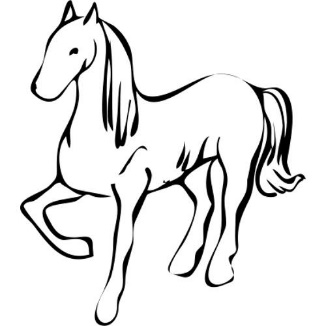 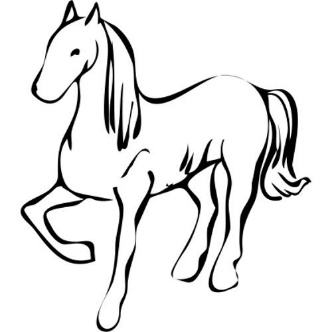 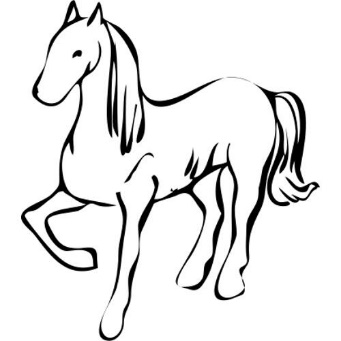 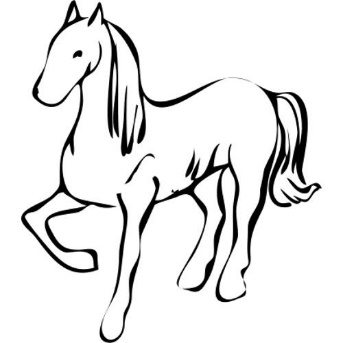 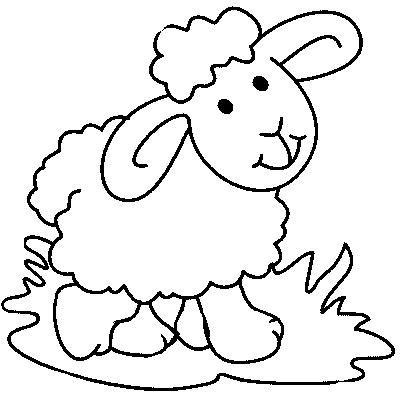 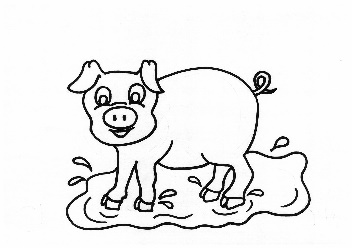 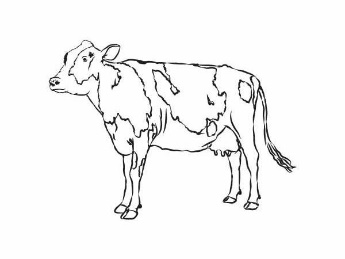 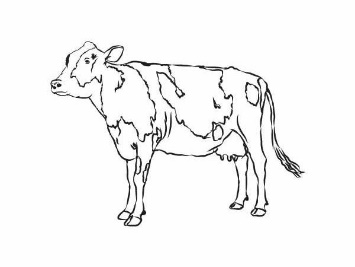 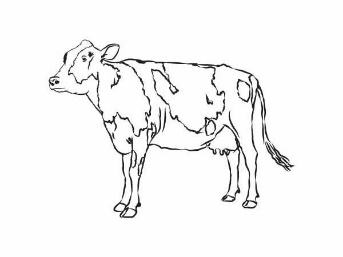 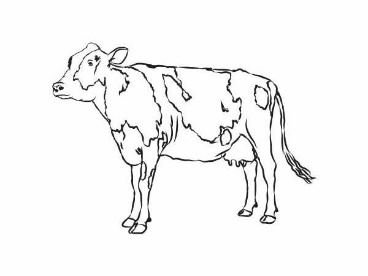 